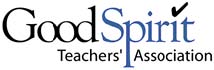 2024 Scholarship ApplicationThe Good Spirit Teachers’ Association wishes to encourage and assist young men and women to enter the field of Education. Six scholarships of $750 each will be awarded annually according to the following regulations: A. Application Requirements The applicant must be a Grade 12 student presently attending a high school in the Good Spirit School Division. The applicant must be entering the College or Faculty of Education at a University the following fall, working full time towards a Bachelor of Education Degree or joint Bachelor of Education & Bachelor of Kinesiology Degree. The applicant must attain a Grade 12 standing commensurate with university entrance requirements. The applicant must forward a Personal Data/Statement of Academic Standing Form, application, resume, copy of a Conditional Acceptance Letter and an essay to the Scholarship Committee chairperson for the Good Spirit Teachers’ Association. Letters of reference are not required, nor will they be considered.Applications must be emailed or, if sent through conventional mail, must be postmarked by Friday, April 19st, 2024.The application envelope must include the full name of the applicant, their return address, and only contain one individual application. If emailed, the applicant will receive a reply email confirming it was received within 24 hours. The applicant must be willing to attend an interview if requested. B. Selection Procedures: The Scholarship Committee will select six recipients based on the following criteria: A completed Personal Data/Statement of Academic Standing Form. All averages will be calculated using the Sask. Awards Formula. An essay (between 300 and 500 words) addressing the following prompt: “Why have you chosen education as a potential career?” The essay will be formatted as follows:  12pt. Times New Roman, double-spaced paragraphed, and include an appropriate titleAny content of the essay that exceeds 500 words will not be read. The resume, at a maximum of two 8-1/2 x 11” pages, will include the following headings:work/volunteer experience and leadership roles (including approximate time commitment and duration)activities involving childrenactivities undertaken to help prepare for a career in the teaching professionextra-curricular activities (including approximate time commitment and duration) Characteristics that support teachingExtra trainingDemonstration of lifelong learning (certificates, awards, courses, training outside of school, etc.)If unable to select six candidates based on 1 to 3 above, the Scholarship Selection Committee will request interviews with candidates being considered. All respective schools will be notified of the Scholarship winners by May 24th, 2024. C. Presentation of Scholarships	The GSTA Scholarships will be awarded at the Graduation or Awards Ceremony in the     current school year at their respective school.D. PaymentThe successful applicants must provide the Treasurer of the Good Spirit Teachers’ Association with proof of paid full-time tuition from the University Registrar by October 11th, 2024. Upon receipt of proof of registration, payment of the scholarship will be forwarded to the applicant(s) by the Treasurer of the GSTA. If documentation is not received by October 11th, 2024, the scholarship will be forfeited.E. Instructions for applicants: Fill in the application form completely. The application form is available as a word document from the Good Spirit School Division and Good Spirit Teacher Association website. Please download the document. Illegible or incomplete forms may not receive consideration. Your application must be signed and dated by your school Principal. When forwarding your application, ensure that the transcript, essay and resume accompany it. 5.  If you have any questions in regard to the application, feel free to contact the Scholarship Chair: karen.hovind@gssd.ca Begin preparing your application early so you can be sure to have your resume and essay proof-read. As well, consult your Principal, Student Counselor, and/or Extra-Curricular Advisor to ensure you listed all of the applicable experiences and activities that you have undertaken. Often, we see applications that are missing student experiences that teachers on the committee know applicants have done, but failed to report in their application.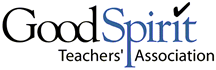 Personal Data:Full Name 																Surname 			First				Middle		Address:   																													Phone Number: 					Name of Parent and/or Legal Guardian: 							______Mailing Address of Parent and/or Legal Guardian:  																																					Date of Birth:  										Month			Day				YearPlace of Birth: 										City/Town			Province		 CountryEducation:Name of present school: 											Address of present school: 																										Name of school principal: 											Statement of Academic StandingCredits:Total credits earned to date: 				Total credits pending: 					Institution(s) applied to: ____________________________________________Confirmation of Conditional Acceptance (if applicable)—attach a copy to the applicationMarks not yet appearing on the attached transcript:Is one of your parents / guardians a member of the Good Spirit Teachers Association?     Yes _____    No _____Attach a transcript of your marks which include marks from Grade 10, Grade 11, Grade 12 Semester I and midterm marks from Semester II or projected marks of classes presently being taken.Signatures:							 (Applicant)  Date:  											 (Principal)   Date:  				Email or mail your completed application by April 19th, 2024, to:Mrs. Karen HovindGSTA Scholarship Committee ChairpersonKaren.hovind@gssd.ca Melville Comprehensive School202 10th Ave EastMelville, SaskS0A 2P0Compulsory 30 Level SubjectsFinal MarkInterim MarkOther 30 Level SubjectsFinal MarkInterim Mark